ΘΕΜΑ: «Χαιρετισμός Συντονίστριας Εκπαιδευτικού Έργου Θεατρικής Αγωγής ΠΕ 91 για την Παγκόσμια Ημέρα Θεάτρου στην Εκπαίδευση (27/11)»Αγαπητές/οί συνάδελφοι,η ημέρα της 27ης Νοεμβρίου έχει καθιερωθεί ως Παγκόσμια Ημέρα του Θεάτρου στην Εκπαίδευση. Οι εκπαιδευτικοί της Θεατρικής Αγωγής από το 2002 υποστηρίζουν την θεατρική αγωγή στην Πρωτοβάθμια και τη Δευτεροβάθμια Εκπαίδευση, παράγοντας έργο  βιωματικό και ανθρωποκεντρικό, διαθεματικό και διερευνητικό. Από τη μία το θέατρο ως βιώμα, μέσω ασκήσεων, παιχνιδιών, τεχνικών, προσεγγίζοντας την μοναδικότητα του κάθε παιδιού, επιτρέποντας να ανακαλύψει τον εαυτό του και τις προεκτασεις του εαυτού του, καθώς και της κοινωνικής πραγματικότητας που το περιβάλλει. Τα παιδιά σε ένα μάθημα θεατρικής αγωγής καταθέτουν τις εμπειρίες τους και τις αναδομούν, αποκτώντας σταθερά  αναστοχαστική και κριτική ματιά στις ιδέες και στα νοήματα του πολιτισμού τους.Από την άλλη, το θέατρο ως καλλιτεχνική δημιουργία, που ωστόσο δεν αποτελεί τον  αυτοσκοπό, αλλά συνιστά μία διαδικασία, μία παιδαγωγική πράξη, που εμπλέκει τα παιδιά κοινωνικά, ψυχο-συναισθηματικά και νοητικά, επιτρέποντας την κατανόηση της ατομικής και κοινωνικής τους ταυτότητας και συνθετόντας όλα τα στοιχεία που απαρτίζουν μία δημοκρατική πολιτειότητα.Στη σημερινή εκπαιδευτική πραγματικότητα, ο/ η εκπαιδευτικός Θεατρικής Αγωγής βιώνει δύσκολες εργασιακές συνθήκες και το αντικείμενο της θεατρικής αγωγής συρρικνώνεται ή και παραλείπεται από το σχολικό πρόγραμμα. Στις εποχές που ζούμε, σε συτό το διαρκώς μεταβαλλόμενο και ρευστό σύμπαν, οι δεξιότητες των παιδιών αλλάζουν ταχύτατα, τα αξιακά συστήματα κλονίζονται, οι διαπροσωπικές σχέσεις βάλλονται,  μία κοινωνία που δείχνει να μην έχει μνήμη. Η θέση της θεατρικής αγωγής – και της αισθητικής αγωγής ευρύτερα – στη σχολική πραγματικότητα κρίνεται απαραίτητη, καθώς επιτρέπει την ανάλυση, την εμβάθυνση, την κινητοποίηση με την συμμετοχή όλων των παιδιών.Για εμάς, τους/τις εκπαιδευτικούς, κάθε μάθημα θεατρικής αγωγής είναι μία μικρή γιορτή αποδοχής, συνεργασίας, συλλογικότητας.Με συναδελφικούς χαιρετισμούςΜποέμη Παναγιώτα (Νάγια)Συντονίστρια Εκπαιδευτικού Έργου Θεατρικής Αγωγής ΣΕΕ ΠΕ 91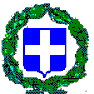 ΕΛΛΗΝΙΚΗ ΔΗΜΟΚΡΑΤΙΑΥΠΟΥΡΓΕΙΟ ΠΑΙΔΕΙΑΣ  ΚΑΙ ΘΡΗΣΚΕΥΜΑΤΩΝ                  Πειραιάς, 26/11/2019ΠΕΡΙΦΕΡΕΙΑΚΗ ΔΙΕΥΘΥΝΣΗΠ/ΘΜΙΑΣ ΚΑΙ Δ/ΘΜΙΑΣ ΕΚΠ/ΣΗΣ ΑΤΤΙΚΗΣ6ο ΠΕΡΙΦΕΡΕΙΑΚΟ ΚΕΝΤΡΟ ΕΚΠΑΙΔΕΥΤΙΚΟΥ ΣΧΕΔΙΑΣΜΟΥ ΑΤΤΙΚΗΣΠαναγιώτα ΜποέμηΣυντονίστρια Εκπαιδευτικού Έργου Π 91_____________________________Ταχ. Δ/νση     : Μεθώνης 117Ταχ. Κώδικας : 18546 Πειραιάςe-mail             : 6pekesat@sch.grΑρ. τηλ.          : 2104133730, 2104176752Fax                  : 2104176798Προς:Δ/νσεις Α/θμιας & Β/θμιας Εκπ/σης ΠΕ.Κ.Ε.Σ. ΚρήτηςΚοιν.:Σχολικές μονάδες Α/θμιας & Β/θμιας Εκπ/σης Κρήτης (δια των διευθύνσεων)Εκπαιδευτικούς Θεατρικής Αγωγής ΠΕ 91(δια των σχολείων)